Муниципальное автономное учреждение культуры «Чекмагушевская центральная межпоселенческая библиотека». Детская библиотека.   Программа Экологического клуба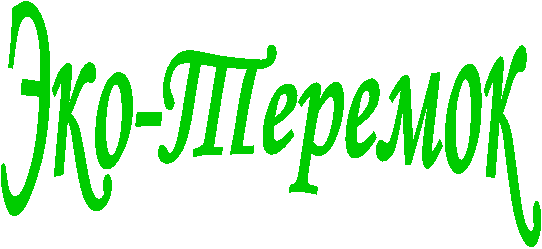  Чекмагуш 2010                      Мир – большой и интересный,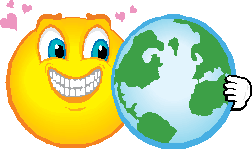           В нем для всех хватает места.       Знают взрослые и дети –     Мы не гости на планете.     Мы должны любить свой дом,         Соблюдать порядок в нем.                             Введение        В становлении  экологической культуры  детей важная роль принадлежит годам детства – сравнительно короткому по времени отрезку, который мудрецы называли половиной жизни. По исследованиям психологов (В.В.Давыдова, Л.Н. Занкова, Д.Б. Эльконина) доказана возможность формирования у младших школьников значительно более высокого уровня психического развития элементов логико-абстрактного мышления, культуры поведения  в природном и социальном окружении человека.       Учебные программы по окружающему миру не в силах полностью раскрыть экологические проблемы, доступные для восприятия детьми.Сроки реализации программы 2010-2012 г.г.    Цели: воспитание духовно-нравственных ценностей, способствующих формированию экологической и краеведческой культуры.   Основные задачи: формирование  экологического и краеведческого мышления, экологических чувств, культуры.      Кроме того, на занятиях клуба решаются следующие   задачи: -знакомство детей с природой своего края, его природоохранной и природосберегающей деятельностью; -ориентация ребенка в мире окружающих его природных, социальных явлений (экологические понятия и представления о безопасности и правилах поведения); -формирование элементарной эрудиции ребенка, его общей культуры. - воспитание культуры взаимоотношений ребенка с окружающими людьми.  - усвоение основного закона экологии «Все связано со всем»: здоровье человека зависит от окружающей среды; человек может нарушить равновесие природных сообществ; необходимость своего участия в общем деле охраны природы.       В основе построения программы лежит принцип сезонности, связь с краеведческим материалом в сравнении с другими территориями нашей страны.      В процессе занятий клуба развиваются: способность анализировать, выделять существенное, схематически фиксировать план работы и результаты. Дети познают мир от себя до самого себя в необъятном мире. Основным методом занятий является постановка перед детьми проблемы и ее решение, путем решения экологических задач. Эксперимент ребенка и взрослого – это способ проверки выдвинутых предложений.Тематическое содержание программы:  Богатый материал о малой и большой Родине,соответствующий возрастным особенностям младших школьников, связанный с чувственным познанием, позволяющий  расширять опыт их ощущений.Формы  организации работы:групповые, индивидуальные, массовые.      Программа работы клуба осуществляет комплексное взаимодействие на интеллектуальную, эмоциональную и волевую сферу ребенка. Слияние познавательных, познавательно-развлекательных, исследовательских, практических занятий имеет наиболее сильное воздействие на экологическое воспитание детей.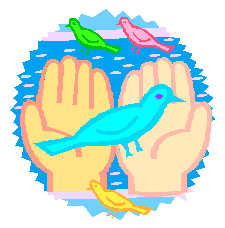 Выбор социальных партнеров:-Инспектор по охране окружающей среды по Чекмагушевскому району;- МОУ СОШ  №1, №2;-Санитарно – эпидемиологическая станция.Участники программы:Учащиеся МОУ СОШ №1, №2Руководитель клуба: Шафикова Ильмира Хамитовна – библиотекарь младшего абонемента. Основные формы и методы организации работы по программе: - книжные выставки, открытые просмотры; - конкурсно - игровые, развлекательные меро-приятия;  -деловые игры, просмотр видеофильмов; - индивидуальная и массовая информация.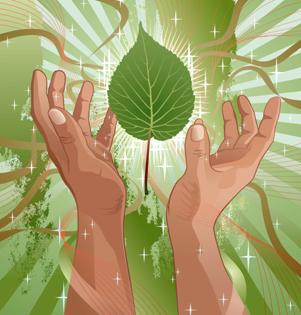 План  мероприятий  клуба «Эко-Теремок»:Книжные выставки, столы просмотра:«Волшебство космоса»«Ребятам о зверятах»«Земля – наш общий дом»«Чудесный мир красоты» - выставка-вернисаж«Привет, пернатым!» - выставка рисунков«С любовью к природе»«Лес – красота Земли»«Живу и дышу, мой край, тобой»«Вечное эхо Чернобыля»Экологические беседы, викторины, игры:«В гостях у жителей подводного царства»: беседа-игра«Весенние прогулки»: познавательная беседа о первоцветах«Воздух-невидимка»: познавательная беседа«Жалобная книга природы»: путешествие по страницам Красной книги«Зимовье зверей»: беседа-игра«От зерна до каравая»: беседа-викторина«Подготовка птиц и зверей к зиме»: познавательная беседа«Путешествие по лесной тропе»: экологическая викторина«Санитары леса»: познавательная беседа«Снежные причуды»: беседа-игра«Целебное лукошко»: познавательная беседа и игра посвященные лекарственным растениям«Там на неведомых дорожках»: экологический праздник«Знатоки природы»: экологический турнир«А ты знаешь, кто имеет 28 тысяч глаз?»: экологический брейн-ринг«Крылатый почтальон и пернатый чемпион»: викторина«Чернобыльская академия»: час экологических знаний«Радиация. Жизнь. Здоровье»: лекция«Периодическая печать и экология»: день информации